Comparison of key skills specifications 2000/2002 with 2004 standardsX015461July 2004Issue 1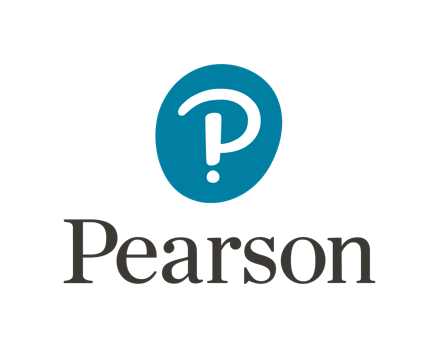 Mark SchemeMock Set 2Pearson Edexcel GCSE Mathematics (1MA1)Higher Tier (Calculator) Paper 2H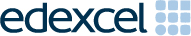 Edexcel and BTEC QualificationsEdexcel and BTEC qualifications are awarded by Pearson, the UK’s largest awarding body. We provide a wide range of qualifications including academic, vocational, occupational and specific programmes for employers. For further information visit our qualifications websites at www.edexcel.com or www.btec.co.uk. Alternatively, you can get in touch with us using the details on our contact us page at www.edexcel.com/contactus.Pearson: helping people progress, everywherePearson aspires to be the world’s leading learning company. Our aim is to help everyone progress in their lives through education. We believe in every kind of learning, for all kinds of people, wherever they are in the world. We’ve been involved in education for over 150 years, and by working across 70 countries, in 100 languages, we have built an international reputation for our commitment to high standards and raising achievement through innovation in education. Find out more about how we can help you and your students at: www.pearson.com/ukPublications Code All the material in this publication is copyright
© Pearson Education Ltd 2017General marking guidanceThese notes offer general guidance, but the specific notes for examiners appertaining to individual questions take precedence.1	All candidates must receive the same treatment. Examiners must mark the last candidate in exactly the same way as they mark the first.Where some judgement is required, mark schemes will provide the principles by which marks will be awarded; exemplification/indicative content will not be exhaustive. When examiners are in doubt regarding the application of the mark scheme to a candidate’s response, the response should be sent to review.2	All the marks on the mark scheme are designed to be awarded; mark schemes should be applied positively. Examiners should also be prepared to award zero marks if the candidate’s response is not worthy of credit according to the mark scheme. If there is a wrong answer (or no answer) indicated on the answer line always check the working in the body of the script (and on any diagrams), and award any marks appropriate from the mark scheme. Questions where working is not required: In general, the correct answer should be given full marks.Questions that specifically require working: In general, candidates who do not show working on this type of question will get no marks – full details will be given in the mark scheme for each individual question.	3	Crossed out workThis should be marked unless the candidate has replaced it with an alternative response. 4	Choice of methodIf there is a choice of methods shown, mark the method that leads to the answer given on the answer line.If no answer appears on the answer line, mark both methods then award the lower number of marks. 5	Incorrect methodIf it is clear from the working that the “correct” answer has been obtained from incorrect working, award 0 marks. Send the response to review for your Team Leader to check. 6	Follow through marksFollow through marks which involve a single stage calculation can be awarded without working as you can check the answer, but if ambiguous do not award.Follow through marks which involve more than one stage of calculation can only be awarded on sight of the relevant working, even if it appears obvious that there is only one way you could get the answer given.7	Ignoring subsequent workIt is appropriate to ignore subsequent work when the additional work does not change the answer in a way that is inappropriate for the question or its context. (eg. an incorrectly cancelled fraction when the unsimplified fraction would gain full marks). It is not appropriate to ignore subsequent work when the additional work essentially makes the answer incorrect (eg. incorrect algebraic simplification).8	ProbabilityProbability answers must be given as a fraction, percentage or decimal.  If a candidate gives a decimal equivalent to a probability, this should be written to at least 2 decimal places (unless tenths).  Incorrect notation should lose the accuracy marks, but be awarded any implied method marks.If a probability answer is given on the answer line using both incorrect and correct notation, award the marks.If a probability fraction is given then cancelled incorrectly, ignore the incorrectly cancelled answer.9	Linear equationsUnless indicated otherwise in the mark scheme, full marks can be gained if the solution alone is given on the answer line, or otherwise unambiguously identified in working (without contradiction elsewhere).  Where the correct solution only is shown substituted, but not identified as the solution, the accuracy mark is lost but any method marks can be awarded (embedded answers).10	Range of answersUnless otherwise stated, when an answer is given as a range (e.g 3.5 – 4.2) then this is inclusive of the end points (e.g 3.5, 4.2) and all numbers within the range.Higher tier Paper 2H (Calculator): Mock (Set 2) Mark SchemeGuidance on the use of abbreviations within this mark schemeM 	method mark awarded for a correct method or partial methodP	process mark awarded for a correct process as part of a problem solving questionA	accuracy mark (awarded after a correct method or process; if no method or process is seen then full marks for the question are implied but see individual mark schemes for more details)C	communication markB	unconditional accuracy mark (no method needed)oe 	or equivalentcao	correct answer onlyft	follow through (when appropriate as per mark scheme)sc	special casedep	dependent (on a previous mark)indep	independentawrt	answer which rounds toisw	ignore subsequent workingQuestionQuestionWorkingAnswerMarkNotes111P1 Process to find total cycling,, e.g. 100 – 52 – 35 (= 13) P1Complete process to find female running, e.g. 45 – (30 + (“13” −9)) A1caoORP1process to find male Gym (22) or male total (55)P1complete process to find female running, e.g. 35 – (“55” – “22” – 9)A1caoNote: the two-way table (or frequency tree) does not need to be fully complete239%P1process to find proportion of group that are students , e.g. P1complete process to find the % of girls , e.g. A1for 39(.0625) ORP1process to scale up the ratio of teachers : students, so that students can be divided by 7+5 (=12),, e.g. 1 × 12 : 15 × 12 = 12 : 180 or a process to divide the “180” in the ratio 7:5,, e.g. 180 ÷ 12 × 7 (=105) and 180 ÷ 12 × 5 (=75)P1complete process to find the % of girls , e.g. (75 ÷ (12+105+75)) × 100 A1for 39(.0625) 3constructionB2correct construction showing all necessary arcs.(B1)(pair of intersecting arcs centred on A and B)4(a)–1.2 & 3.2B2for both roots correct (B1)(for one correct root)(b)(1, –5)B1cao5134P1process to find the distance around one or both ends of the track,                            e.g. π × 54   (= 169.6460033) or  ( π × 54) ÷ 2 (= 84.82300165)P1(dep on P1) complete process to find the total length of the track,                          e.g. 40 × 2 + “169.6460033” (= 249.6460033)  P1process to find the circumference of wheel, e.g.  π × 590 (=1853.539666 mm)         or  π ×0.59 (= 1.85353966 m)P1complete process to find the number of revolutions in consistent units,, e.g. “249.64…” ÷ “1.85…” or unrounded answer of 134.6860863A1cao6ElevationB2fully correct side elevation(B1)(a rectangle 4 high by 2 wide)7(a)ShownM1for distance ÷ speed to find time, e.g. (1.496 × 1011) ÷ (3 × 108)  (= 498.666)M1(dep) for conversion to hours, e.g. “498.666” ÷ (60 × 60)A10.1385185185…(b)ExplanationC1correct explanation, e.g. they have multiplied the indices rather than adding8y = 3x – 1M1for y = 3x + c  or a line drawn with gradient 3 passing through AA1oe9(a)Lauren£9537.20£9545P1process to find the value of one car at the end of one year,e.g. 13995 × 0.88 or 14495 × 0.87P1process to find the value of one car at the end of 3 years, e.g. 13995 × (0.88)3 or 14495 × (0.87)3P1complete process to find the value of both cars at the end of  3 years,e.g. 13995 × (0.88)3 and 14495 × (0.87)3C1£9537.20(064) and £9545(.000985) and Lauren(b)ExplanationC1appropriate explanation, e.g. explanation that her car will be worth less10(a)72 – 80M1for a single line segment with a positive gradient that could be used as a line of best fit or a horizontal line from 740 or a point plotted at (x, 740) where x is in the range 72 – 80A1answer in range 72 – 80(b)ExplanationB1explanation, e.g. 110 cm is outside of the range of the data, the line of best fit cannot be extended that far114.7805 × 107B1cao12(x + 11)(x – 11)B1cao13ReasonsB1e.g. Median plotted incorrectlyB1e.g. Range plotted rather than maximum or maximum nor plotted14x = – 4   y = 3.5M1process to eliminate one variable or rearrangement of one equation leading to substitution (condone 1 arithmetic error)x = – 4   y = 3.5A1for either x = – 4   or y = 3.5M1(dep on M1) correct substitution of found value or a correct process after starting again (condone one arithmetic error)A1cao15ProofM1correct expansion or factorisation of a suitable expression  for 2 consecutive integers,, e.g. (n + 1)2 – n2 = n2 + 2n + 1 – n2   or (n + 1)2 – n2 = (n + 1 + n)(n + 1 – n)A1expansion or factorisation correctly simplified,, e.g. 2n + 1 or 2n + 3C1correct conclusion drawn from fully correct working16Enlargement, scale factor –2, centre (4, 6)B2 enlargement, scale factor –2, centre (4, 6)Enlargement, scale factor –2, centre (4, 6)(B1)(for 2 correct aspects)NB score B0 for more than one transformation17No with justificationP1for one correct bound, e.g. 69.5, 70.5, 39.5, 40.5, 121.5, 122.5, 13.5, 14.5P1for complete process to find the upper bound for the volume of the tank,   e.g. 120.5 × 40.5 × 70.5 (= 344057.625)P1for complete process to find the upper bound for the number of buckets, (upper bound for volume of tank ÷ lower bound for volume of bucket)e.g. “344057.625” ÷ 13500. Must be in consistent units  OR  correct process to compare the lower bound for 25 buckets of water with the upper bound for the volume of the tank,                                         e.g. 13.5 × 1000 × 25 (= 337500) C1correct conclusion based on correct calculations182M1T =  or  0.0096 =  or T =    M1method to find u, e.g. A1cao19(– 5, – 7)M1method to start to complete the square, e.g. (x + 5)2M1(x + 5)2 – 7A1cao (dep on method seen)20M1for ACD = 54°, or ADC = 66° (may be on diagram)A1for CAD = 60° from correct workingC2C2 for all correct reasons stated(C1)(C1 for one appropriate reason linked to a circle theorem used)Alternate segment theorem. Opposite angles of a cyclic quadrilateral add up to 180.Angles in a triangle add up to 180Angles on a straight line add up to 18021M1gf(x) =  or f(4) = 48A1oe22c = a2 + 8d = 4aP1process to expand (a + √8)2 given at least 3 terms correctc = a2 + 8d = 4aA1c = a2 + 8c = a2 + 8d = 4aA1d = 4a23(a)shownM1method to find at least one root in [0, 1], e.g. 2x3 + 4x –3 (= 0) and f(0) (= –3), f(1) (= 3) oe  or f(0) = 0 and f(1) = 6since there is a change in sign there must be at least one root in 0 < x < 1 (as f is continuous), or 0 and 6 are either side of 3(b)4x = 3 – 2x3x =  x = shownC1for correct steps leading to rearranged equation(c)x1 = 0.75x2 = 0.5390625x3 = 0.6716773510.671677351M1for one correct iterationx1 = 0.75x2 = 0.5390625x3 = 0.671677351M1for two further iterationsx1 = 0.75x2 = 0.5390625x3 = 0.671677351A1for 0.671(677351)2412.3P1for process to start, e.g. correct substitution into  ½ ab sin C,                      e.g. 0.5 × 7 × BC × sin70 = 42P1(dep on P1) for process to rearrange to find BC,e.g. BC =  oe  (= 12.77013327)P1(dep on first P1) for process to find AB,                                                       e.g.  AB2 = 72 + “BC”2 – 2 × 7 × “BC” × cos 70P1for correct order of operations or 150.929(30436946)A1for answer in range 12.28 – 12.3259P1for process to start to solve problem, e.g.  or P1for a correct product, e.g. P1for processes to arrive at correct quadratic, e.g. 21x2 – 287x + 882 = 0P1(dep on P2) correct substitution into the quadratic formula or factorisation of their quadraticA1cao